ON-LINE PODPORA A PORADENSTVO ŠKOLSKÉHO PSYCHOLÓGA 
PRE ŽIAKOV, RODIČOV, UČITEĽOVMilé kolegyne, kolegovia,aktuálna náročná situácia po intenzívnych individuálnych žiadostiach, konzultáciách s vami, školskými psychológmi ako aj ostatnými súkromnými aj štátnymi odbornými zamestnancami nás vedie k vyjadreniu pretrvávajúcej podpory práve vám, školským psychológom, ktorí sa spolupodieľate na nastavení online vzdelávaní a online poradenstva svojim žiakom, ich rodičom ako aj kolegom, učiteľom. Uvedomujeme si, že momentálny stav nenaznačuje ukončenie núdzového a zároveň krízového stavu, a naďalej nebude možné zabezpečiť štandardnú starostlivosť a osobné poradenstvo pre intaktné deti a žiakov so ŠVVP. Negatívny dopad sociálnej izolácie na jednotlivé články systému (žiak - učiteľ – rodič - škola) bude čoraz markantnejší, služby školského psychológa budú oveľa potrebnejšie. V tejto situácii práve naše spájanie a zdieľanie môže pomôcť zvládnuť túto situáciu.Ako môže byť školský psychológ nápomocný v dištančnej forme vzdelávania a online podpory?Vo vzťahu k žiakovipodporuje žiakov pri zvládaní domáceho vyučovania –  napr. konzultáciami a odporúčaniami ako si nastaviť denný režim podľa individuálnych potrieb s ohľadom na ich ŠVVP, či iné osobitostipomáha žiakom, ktorí boli v jeho starostlivosti už pred vzniknutou pandémiou, pokračovaním v tejto činnosti avšak využívaním iných foriem nadväzovania sociálnych kontaktov (Skype, EduPage, Zoom, ai.) kontaktuje žiakov, pri ktorých bola pred mimoriadnou situáciou spolupráca so SPODaSKposkytuje online poradenstvoVo vzťahu k rodičompomáha vzhľadom na súčasnú situáciu špecificky rodičom pri odporúčaní postupov domáceho vyučovania žiakapomáha rodičom zvládať nároky domáceho vyučovania dieťaťa – postupovať v súlade s odporúčaniami učiteľa, motivovať a aktivizovať k učeniu, vytvoriť napr. určitý „rozvrh“ činností žiaka, striedaním učebnej činnosti a aktívneho oddychuodporúča rodičom relevantné postupy na zachovanie primeraného rozvoja kognitívnych a exekutívnych funkcií (napr. časti rozvíjacích programov, konkrétne oblasti a postupy)komunikuje s oboma rodičmi, ktorí majú dieťa v striedavej starostlivosti, event. súdom upravenej forme výchovy a pomáha pri optimalizácii domáceho vyučovania ako aj zabezpečení vzhľadom k situácii optimálneho domáceho prostredia (nezabúdajme na záujem dieťaťa)pomáha rodičom pri riešení osobnostných, sociálno-emocionálnych problémov detí, vzájomného vzťahu rodič – dieťa, pri zvládaní strachov, obáv a úzkostí detí, pri riešení rodičovsko-detských konfliktov, pri strate sociálnych vzťahov a väzieb s kamarátmi, a i. poskytuje online poradenstvo, v prípade, potreby odporúča rodičom obrátiť sa na linky dôvery, klinického psychológa, pedopsychiatra, a i.Vo vzťahu k učiteľomposkytuje súčinnosť učiteľovi a pomáha mu pri realizácii dištančného vzdelávania žiakov (osobitne začlenených žiakov s vývinovými poruchami učenia alebo s narušenou komunikačnou schopnosťou - týka sa to tak vzdelávacej činnosti, ako aj overovania vedomostí žiakov a ich hodnotenia)alternatívnym spôsobom spolupracuje so školským špeciálnym pedagógom pri vzdelávaní detí so ŠVVP s ohľadom na špecifickosť domáceho vzdelávaniapodporuje učiteľa v zachovaní jeho mentálneho zdraviaposkytuje online poradenstvoVo vzťahu k sebe samému na stránke školy (alebo inak online) zverejní pracovný kontakt na seba a možnosti podpory a spolupráce pre žiakov, rodičov a učiteľov, ako aj konkrétne odporúčania ako predchádzať problémom v učení / v správaní žiakov v domácom prostredína stránke školy (alebo inak online) zverejní aj iné relevantné kontakty zabezpečujúce pomoc napr. IPčko, Liga za duševné zdravie, VÚDPaPsleduje aktuálne dianie, usmernenia a odporúčania na stránkach ministerstva školstvasleduje odporúčania VÚDPaP-u a zohľadňuje ich odporúčania pri poskytovaní online psychologickej činnostisebavzdelávanie (webináre, štúdium odbornej literatúry, ......)venuje dostatok času sám sebe (pasívny aj aktívny oddych, sebarozvoj, napĺňanie svojich individuálnych potrieb, nielen potrieb ostatných) stará sa sám o seba, o svoje duševné zdravie napr www.nevypustdusu.sk alebo www.nevypustdusi.czv prípade potreby sa môžete obrátiť na AŠPUvedomme si, že aj kríza môže byť príležitosťou pre rast a napredovanie...„Číňania na napísanie slova „kríza“ používajú dva ťahy štetcom.Prvý ťah predstavuje nebezpečenstvo; druhý možnosť. Ak sa ocitnete v kríze, uvedomte si nebezpečenstvo – ale rozpoznajte aj príležitosť.“(J.F. Kennedy americký politik)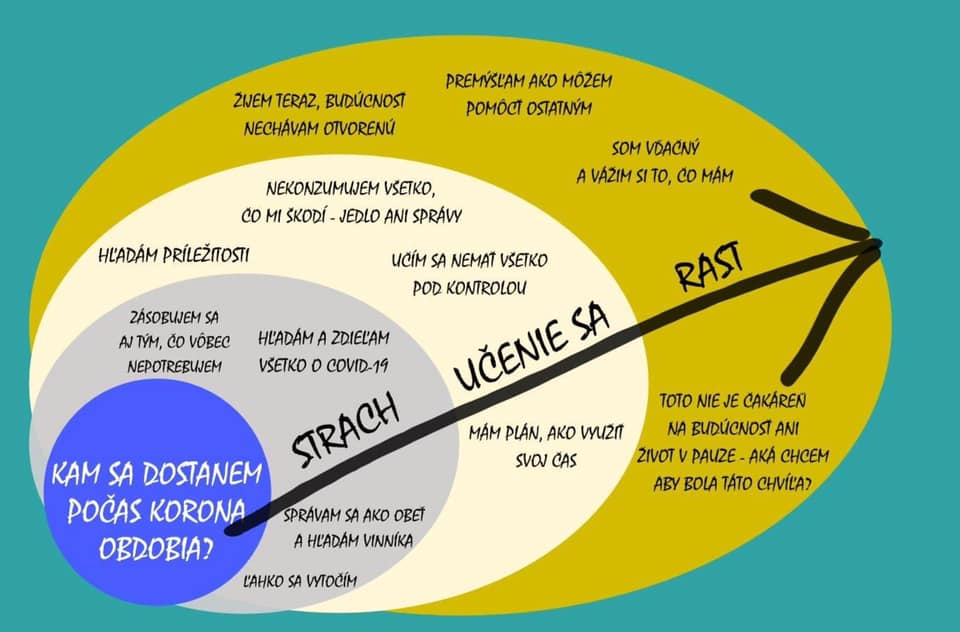 Na druhej strane by sme chceli vyzvať školských psychológov, aby zdieľali svoje efektívne a účinné postupy pri zvládaní náročných situácií prebiehajúcich dní ako spolupracujú so žiakmi, učiteľmi, rodičmi, inými odbornými zamestnancami. Zaujímavé materiály a podnety a Vaše skúsenosti budeme zdieľať prostredníctvom našej stránky AŠP (e-mail: asociaciaskolskejpsychologie@gmail.com).Spracovali a garanciu preberajú:doc. PhDr. Marta Valihorová, CSc. (predsedníčka AŠP)doc. PaedDr. Lada Kaliská, PhD. (podpredsedníčka AŠP) prof. PhDr. Eva Gajdošová, PhD. odborná garantka Inšpiratívne a podporné linky Ako zvládať mimoriadny stav  koronavirus:   https://vudpap.sk/ Podcast: Ako hovoriť s deťmi o koronavíruse:   https://vudpap.sk/podcast-ako-hovorit-s-detmi-o-koronaviruse/  Podcast: Ako zvládnuť s deťmi túto náročnú situáciu:https://vudpap.sk/ako-zvladnut-s-detmi-tuto-narocnu-situaciu/ Rady  pre rodičov ako sa učiť doma s deťmi: https://vudpap.sk/wp-content/uploads/2020/04/rady_Adolesenti_final.pdfhttps://vudpap.sk/wp-content/uploads/2020/03/11-rad-pre-rodicov-skola-doma.pdf?fbclid=IwAR3AO30KSrvUoIbXiCqC9ealLWEuqcSZvvXmmd1W9dfR3KhPL-6U672EaXIPodcast : Karanténa a domáce násilie, čo s tým?https://vudpap.sk/karantena-a-domace-nasilie-co-s-tym/Bezplatné sprístupnenie špeciálnych vzdelávacích hier pre deti so ŠVVP https://vudpap.sk/upozornujeme-vas-na-bezplatne-spristupnenie-specialnych-vzdelavacich-hier-pre-deti-so-svvp-a-alebo-mentalnym-postihnutim/Usmernenie k zápisu detí na plnenie povinnej školskej dochádzky v čase mimoriadneho prerušenia školského vyučovania:https://www.minedu.sk/usmernenie-k-zapisu-deti-na-plnenie-povinnej-skolskej-dochadzky-v-case-mimoriadneho-prerusenia-skolskeho-vyucovania/Pre rodičov detí predškolského veku : App pre rodičov detí mapujúca zrelosť dieťaťa formou skríningu https://welcome-idea.eu/#/home. KontaktyBezplatná zelená VÚDPaP linka:   0800 864 883 /v pracovné dni od 9:00- 18:00/Nonstop podpora VÚDPaP 		e-mail: 	 koronavirus@vudpap.sk Informácie a kontakty pri domácom násilí Bezplatná telefonická linka pre nahlasovanie prípadov na ÚPSVaR  	0800 19 12 22    						https://detstvobeznasilia.gov.sk/Internetová poradňahttps://ipcko.sk/  					/non-stop chat od 7.00- 0.00/Linka detskej dôvery https://www.linkadeti.sk/domov    		Telefonická linka 0907 401 749Linka detskej istoty http://www.ldi.sk/aktuality/novy-chat/    		Telefonická linka 116 111Linka dôvery NEZÁBUDKA  https://www.dusevnezdravie.sk/linka-dovery-je-spustena/  Telefonická linka 0800 800 566